TANGMERE PARISH COUNCIL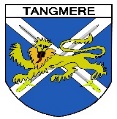 					Clerk to the Council						Caroline Davison							Tangmere Village Centre					Malcolm Road						Tangmere PO20 2HS										0203 904 0980					clerk@tangmere-pc.gov.ukVILLAGE CENTRE COMMITTEE MEETINGTuesday 4 April 2023Members are hereby summoned to attenda Meeting of the Village Centre Committee to be held at 7.00pm on Tuesday 4 April 2023 at Tangmere Village Centre, Malcolm Road, Tangmere30 March 2023			                       	              Caroline Davison – Parish ClerkAGENDAApologiesTo receive apologies for absenceDeclarations of InterestTo receive from Members any declarations of disclosable pecuniary and non-pecuniary interests in relation to any items included on the Agenda required to be disclosed by the Localism Act 2011 and the Tangmere Parish Council Members’ Code of Conduct.Public participationMembers of the public present may make representations or raise questions on issues included on the Agenda. This Session to be conducted in accordance with Standing Order 3e to 3k.MinutesTo approve as an accurate record the Minutes of the Meeting held on 21 February 2023 (circulated with this Agenda).Management Team ReportTo receive a verbal update report from the Chairman of the Management Team.  To include:Front Door Entry SwitchTo receive an update on recent issues experienced with the opening and closing of the front door. FootballTo consider a request from a local football team to use the football pitch at the Recreation Ground on a Saturday during the winter months for football matches.Recommended that approval be given in principle for the use of the football pitch by the football team and a meeting be arranged with a team representative to agree the terms of the contract.To consider whether the football goals should be left in situ or removed over the summer months. Recommended that the football posts remain in situ all year round.Use of the MUGATo note that with agreement of the Village Centre Management Team the MUGA lights are now being switched on at the discretion of the Youth Leaders during the two Youth Club sessions on a Tuesday evening to enable use of the MUGA during these two sessions.Recommended that a seven-day timer be installed to enable the MUGA lights to be operated remotely.Village Centre Sustainability ProjectTo receive an update on progress with researching sustainable alternatives for the replacement of the conventional gas boilers at the Village Centre.  Youth HallTo receive a report on remodelling of the Youth Hall following a request from Youth Leaders.Recreation FieldTo establish a rota in respect of weekly inspections of the Recreation Field.Changing FacilitiesTo receive an update report on progress obtaining quotations for new toilet and shower enclosures in the changing room areas.Display BoardsTo consider a funding request from Tangmere Local History Group for support with the cost of display boards for installation at the Village Centre.FinanceTo receive and note the bank reconciliation to 31 January 2023 and to note any significant expenditure items not yet reconciled.User Group Minutes To receive and note the minutes from the last User Group MeetingItems for next AgendaTo receive any items for the next Agenda.Date of next meetingTo note the next meeting of the Village Centre Committee is scheduled to take place on 4 April 2023.Exclusion of Press and PublicRecommended that under the Public Bodies (Admission to Meetings) Act 1960, the public and representatives of the press and broadcast media be excluded from the meeting during the consideration of the following items of business as publicity would be prejudicial to the public interest because of the confidential nature of the business to be transacted.Village Centre Cleaning ContractRecommendations from these discussions to be brought forward for resolution at the Finance Committee Meeting to be held on 7 March 2023.Annual Review of Village Centre Fees and ChargesRecommendations from these discussions to be brought forward for resolution at the Finance Committee Meeting to be held on 7 March 2023.Public AttendanceMembers of the public are very welcome to attend this meeting.  If you would like to make comments or have a view on any item on this Agenda you wish to have taken into consideration, you are invited to write to the Parish Clerk, or contact a Parish Councillor, prior to the meeting.Filming and use of Social MediaDuring this meeting, the public are permitted to film the Council in the public session of the meeting or to use social media, providing it does not disrupt the meeting.  The public gallery should not be filmed.  You are encouraged to let the Parish Clerk know in advance if you wish to film.  Mobile devises should be switched to silent for the duration of the meeting (The Local Authorities (Executive Arrangements) (Meetings and Access to Information) (England) Regulations 2012).